2.pielikumsIepirkuma priekšmets:	bērnu dvieļu pakaramo izgatavošana un piegāde.Adrese: Vienības iela 36a, Daugavpils pilsētas 14.pirmsskolas izglītības iestāde TEHNISKĀ SPECIFIKĀCIJA-FINANŠU PIEDĀVĀJUMSN.p.k.Preces nosaukumsPreces aprakstsAttēls/skiceSkaitsCena ar PVN par vienu vienībuEURSumma ar PVN par visu apjomuEUR1Bērnu dvieļupakaramais ar 5 nodalījumiemIzmēri: augstums 105, garums 66, dziļums 25 cmIzstrādājums ir paredzēts dvieļiem un tualetes piederumiem. Materiāls - 18 mm bieza laminēta kokskaidu plāksne. Visas malas ir apstrādātas ar 2 mm biezu ABS plastikāta malu.Izstrādājuma krāsa – vienkrāsaina pēc pasūtītāja izvēles.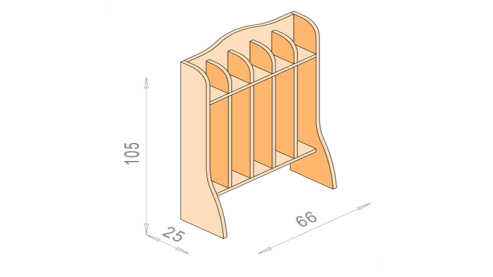 5